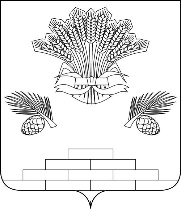 АДМИНИСТРАЦИЯ ЯШКИНСКОГО МУНИЦИПАЛЬНОГО ОКРУГАПОСТАНОВЛЕНИЕ«31» марта 2022 г. №278-пЯшкинский муниципальный округО предоставлении разрешения на условно разрешенный вид использования земельного участкаВ соответствии со статьей 39 Градостроительного кодекса Российской Федерации, Федеральным законом от 06.10.2003 №131-ФЗ «Об общих принципах организации местного самоуправления в Российской Федерации», на основании заключения о результатах публичных слушаний по вопросу предоставления разрешения на условно разрешенный вид использования земельного участка от 16.03.2022 г., руководствуясь Уставом Яшкинского муниципального округа, глава Яшкинского муниципального округа постановляет:Предоставить разрешение МКУ «Управление имущественных отношений администрации Яшкинского муниципального округа» на условно разрешенный вид использования земельного участка в границах территории кадастрового квартала: 42:19:0111002, расположенного по адресу (местоположение): Кемеровская область-Кузбасс, Яшкинский муниципальный округ, в районе п. Дубровка (Земли сельскохозяйственного назначения) – «Обеспечение сельскохозяйственного производства» (1.18).Опубликовать настоящее постановление в Яшкинской газете «Яшкинский вестник».Разместить настоящее постановление на официальном сайте администрации Яшкинского муниципального округа в информационно-телекоммуникационной сети «Интернет».4. Контроль за исполнением настоящего постановления возложить на заместителя главы Яшкинского муниципального округа по строительству Л. Р. Юсупова.5. Настоящее постановление вступает в силу после его официального опубликования.Глава Яшкинского муниципального округа                                                        Е.М. Курапов 